Prueba de controlMODELO BNombre 	Fecha  	¿Qué es la Historia?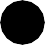 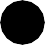 ¿Qué instrumento utilizamos para medir el tiempo en cada caso?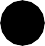 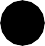 Periodos cortos de tiempo:  	Periodos largos de tiempo:  	¿En qué unidades mide el tiempo cada uno de los instrumentos de la actividad anterior?Calcula a cuántos años corresponden estos periodos de tiempo.6 décadas:  		• 3 milenios:  	5 lustros:  		• 4 siglos:  	¿Por qué se añade en algunas fechas d. C. o a. C.? ¿Qué significa?Di qué fecha es más antigua, el siglo XI d. C. o el siglo XI a. C. ¿Por qué?¿Qué son las fuentes históricas?MODELO BIndica si estas fuentes históricas son escritas o no escritas.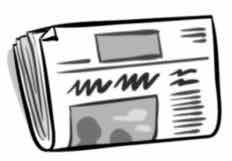 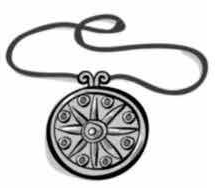 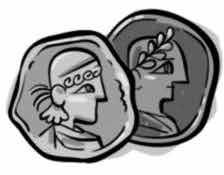 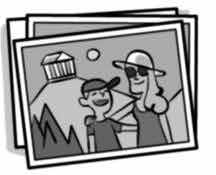 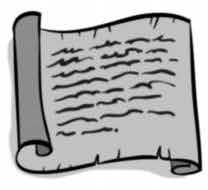 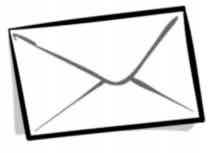 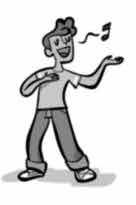 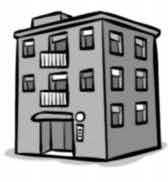 Clasifica las fuentes no escritas que has señalado en la actividad anterior en orales, gráficas o materiales.Orales:   	Gráficas:   	Materiales:   	Completa esta línea del tiempo con las etapas de la Historia.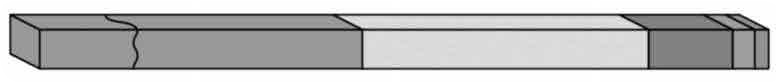 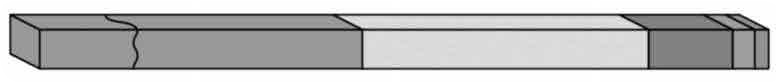 ¿Qué etapa es la más larga?	¿Qué son las tradiciones? Cita un ejemplo.